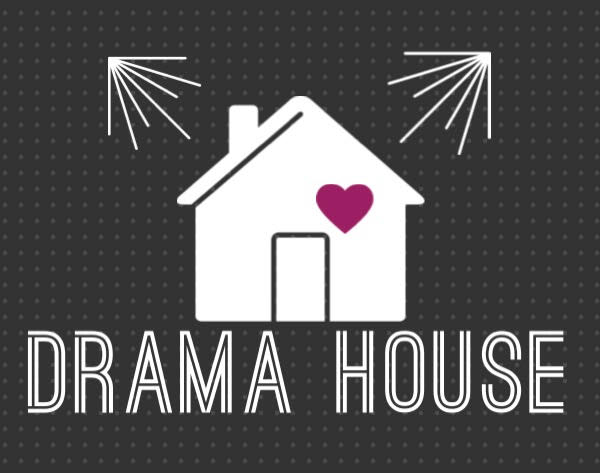 Principles of good practiceAt the Drama House, we wish to create an environment in which children are listened to, encouraged to explore creatively, and kept safe.  We also wish for parents to be supported and well informed about their children’s progress and the curriculum they follow. Additionally, it is the aim of the Drama House to ensure that staff and volunteers who work with children and young people are supported and protected.All Drama House staff/ volunteers should:● Aim to be at least 15 minutes early to class to allow for adequate set up time. Always dress in uniform where possible ● Recognise that the welfare of children must always come first, regardless of all other considerations. Acknowledge that we are in the industry of children and their well-being is our number 1 priority. The rights of children must be protected and treated with respect. Children should be listened to and have their own views taken into consideration;● Read and sign the Drama House’s child protection policy that raises awareness about the possibility of child abuse occurring and outlines the steps to be taken if it is suspected;Never take photographs or videos of the students. Photography is only permitted when the parents express permission has been sought and in liaison with a centre manager. Students are not to be put on staff’s personal social media or anywhere else. If you have any photographs of students, they need to be immediately deleted. Photography of students, even in a class room setting is in direct violation of our Child Protection Policy. ● Adopt the safest possible practices to minimise the possibility of harm or accidents happening to children and protect workers from the necessity to take risks and leave themselves open to accusations of abuse or neglect; (please see the safeguarding statement for more information on potential risks at the Drama House). Avoid taking personal calls/ texts when students are in your care. Vigilance is essential to a safe environment for students. ● Follow procedures for responding to accidents and complaints● Remember that early intervention with children who are vulnerable or at risk may prevent serious harm from happening to them at a later stage● Remember that a child’s age, gender and background affect they way they experience and understand what is happening to them● Attend Child Protection training as requested by management ● Each staff member should have a policy of openness with parents that involves consulting them about everything that concerns their children, and encouraging them to get involved with the Drama House wherever possible;● Report any concerns to the DLP as stated in the Child Protection Policy. Additionally, co-operate with any other child care and protection agencies and professionals by sharing information when necessary and working together towards the best possible outcome for the children concerned;I have read and understand the Drama House’s Principles of Good Practice: Signed ____________________________________________________________Date______________________________________________________________